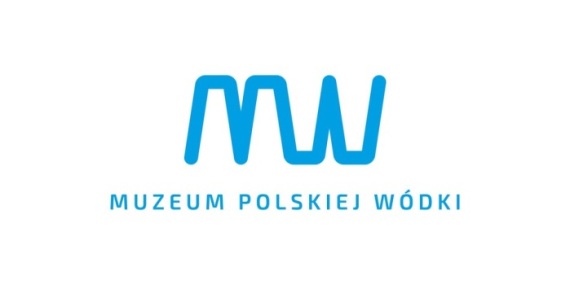 Informacja prasowa z dn. 06.11.2020 r.ZAMYKAMY MUZEUM – OFERUJEMY ZWIEDZANIE ONLINE Muzeum Polskiej Wódki od początku stawiało na rozwój i nieustanne szukanie sposobów na uatrakcyjnienie zwiedzania i doświadczenia historii „Polskiej Wódki” w możliwie najciekawszy i najodpowiedniejszy dla odbiorcy sposób. I choć od 7 do 29 listopada 2020 r., zgodnie z rządowymi obostrzeniami, Muzeum nie będzie można zwiedzać osobiście, nie oznacza to, że w ogóle nie będzie można korzystać z szansy zobaczenia jego ciekawych galerii i eksponatów w towarzystwie przewodnika. Mimo zamknięcia nadal działamy  online. Oferujemy nie tylko wirtualne zwiedzanie, ale zapraszamy także do poznania tajemnic naszego Muzeum oraz ludzi, którzy tu pracują. Zdajemy sobie sprawę, że nic nie dorówna osobistemu kontaktowi, zobaczenia eksponatów na żywo, skorzystania z interaktywnych i wizualnych atrakcji. Szczególnie, że na zwiedzających Muzeum Polskiej Wódki gości, w pięciu galeriach, czekają nie tylko fascynujące ekspozycje, projekcje filmowe, czy unikatowe butelki, ale także wiele zaskakujących informacji i ciekawostek o wódce. Wycieczka po Muzeum to również szansa na poznanie różnic w walorach smakowych poszczególnych rodzajów Polskiej Wódki – chronionego oznaczenia geograficznego, w specjalnej przestrzeni edukacyjnej Vodka Academy Bar. Tymczasem dostosowujemy się do sytuacji, i zgodnie z decyzją dotyczącą kolejnych ograniczeń od soboty 7 listopada 2020 r., Muzeum będzie zamknięte do 29 listopada. O kolejnych decyzjach będziemy informować na bieżąco. Kontynuujemy jednak możliwość zwiedzania Muzeum online. Poszukując alternatyw warto zauważyć, że i ta wirtualna opcja poznania skarbów Muzeum ma swoje niezaprzeczalne plusy. Przede wszystkim to nadal zwiedzanie z przewodnikiem, a trzeba zaznaczyć, że przewodnicy Muzeum Polskiej Wódki są niezaprzeczalnie wyjątkowi (przed otwarciem Muzeum  w 2018 r., o pracę w charakterze przewodnika oraz w obsłudze Muzeum aplikowało... 4 tysiące chętnych!). Nie tylko posiadają ogromną wiedzę na temat Polskiej Wódki, jej miejsca w historii i tradycji czy zwyczajów związanych z naszym narodowym trunkiem, ale też opowiadają o nich z wielką pasją. Co więcej, na taką fascynującą wycieczkę można się wybrać z poziomu swojej domowej, najwygodniejszej na świecie kanapy i w najdogodniejszym dla nas czasie. Zatem, decydując się na wirtualne zwiedzanie Muzeum Polskiej Wódki, mamy nadal szansę rozsmakować się nieco w historii i kulturze. Na koniec spotkania, barman z Vodka Academy Bar opowie o zaskakujących różnicach między trzema podstawowym rodzajami Polskiej Wódki. Bo takowe różnice istotnie występują! Zwiedzający mają do wyboru dwie wersje zwiedzania – polską i angielską. Więcej informacji na stronie Muzeum Polskiej Wódki: https://muzeumpolskiejwodki.pl/Polub nas na Facebooku: www.facebook.com/MuzeumPolskiejWodki    Informacje dla mediów: